KÜRESEL ETKİNLİK GÜNLERİ 2018 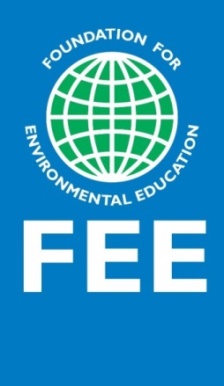 (GLOBAL ACTİON DAYS 2018) 
Küresel Etkinlik/Eylem Günleri, herkesin modern dünyamızda daha sürdürülebilir olmaya yönelik eylemlerini aktif olarak paylaşması çağrısıdır. Global Action Days (GAD); FEE programlarını (Mavi Bayrak, Yeşil Anahtar, Eko-Okullar, Okullarda Orman, Çevrenin Genç Sözcüleri) yürüten katılımcıların yanı sıra, Dünyadaki sürdürülebilirliğe katkıda bulunmak isteyen kişilerin etkinliklerini diğerleri ile paylaşmasını amaçlamaktadır.  NE ZAMAN?Yıl boyunca gerçekleştirilen etkinliklere dayanan Küresel Etkinlik Günleri 2018, 16-22 Nisan 2018 tarihleri ​​arasında gerçekleşecektir. 20 Nisan 2018, FEE Genel Merkez, katılımcıların sosyal medya platformları üzerine gönderdikleri hikâyeleri paylaşacaktır. “Global Action Days” çevre için "güçlendirici gün" dür.KİMLER KATILABİLİR? HERKES!KAYITKatılımcılar için kayıt gerekmektedir. Bir etkinlik için tek kayıt yeterlidir. Katılımcılar, etkinliklerini FEE'nin Küresel Eylem Günleri Facebook sayfasında mutlaka yayınlamalıdır.Kayıt FEE web sitesinde http://www.fee.global/registration yapılmalı. http://www.fee.global/registrationKatılımcılar, etkinliklerini FEE'nin Küresel Eylem Günleri Facebook sayfasında mutlaka yayınlamalıdır.FEE’s Global Action Days Facebook Sayfası:  FEE’s Global Action Days Facebook page (https://www.facebook.com/groups/683208545141374/).ETKİNLİKLER VE TANITIMÖncelikle yapılacaklar etkinlik öncesinde planlanmalı, etkinlik sırasında neler yapılabileceği ve ardından etkinliğin tanıtımı planlanmalıdır. Küresel Eylem Günleri sırasında ve sonrasında yapılacak bazı örnekler facebook sayfasından https://www.facebook.com/groups/683208545141374/ daha önceki yıllarda yapılanlar incelenebilir,Çöp toplama, sahil temizliği, okulda çevre konulu resim yarışmaları, Ağaç/fidan dikimi, daha önceki yıllarda "çevre" konulu bir tiyatronun yeniden tüm okula temsili vb.Okulda Global Action Days'e dikkat çeken diğer tanıtımlar vb. KÜRESEL ETKİNLİK ÖNCESİOkulunuza etkinliğinizi duyurunuz.Etkinliğinizi okul web sitesinde, sosyal ağ/larınızda ve basında (bu konuda imkânınız varsa) paylaşınız.Örneğin; Facebookta etkinliğiniz için bir etkinlik oluşturabilirsiniz, yaptığınız çalışmaları etkinlik sayfanızda paylaşabilirsiniz.Küresel Etkinlik Günleri Sırasında (16-22 Nisan 2018)Çalışmanızı FEE'nin Küresel Eylem Günleri Facebook sayfasında (FEE’s Global Action Days Facebook page (https://www.facebook.com/groups/683208545141374/),  FEE web sitesinde kayıt yaptırarak ve varsa okulunuzun web sitenizde çalışmanızı mutlaka hashtaglerle* paylaşın.  *LÜTFEN PAYLAŞIRKEN AŞAĞIDAKİ HASHTAG'LERİ KULLANMAYI UNUTMAYINIZ!#globalactiondays  #GlobalGoals KÜRESEL EYLEM/ETKİNLİK GÜNÜ SONRASINDAKatılımcılar tarafından paylaşılan resimler, fotoğraflar ve çalışmalar ile bir slayt gösterisi oluşturulabilir.  Okulunuzun web sitesinde paylaşılabilir, Diğer ülkelerden iyi bulduğunuz uygulamalar seçebilir ve paylaşılabilir. 